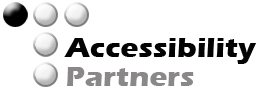 Darktrace Accessibility Conformance Report VPAT® Version 2.3(revised)Darktrace Enterprise Immune System HardwareDarktrace LimitedMaurice Wilkes Building
St John’s Innovation ParkCowley RoadCambridge, CB4 0DSName of Product/Version Name of Product: Darktrace Enterprise Immune SystemProduct DescriptionProduct is hardware that runs the Darktrace Enterprise Immune SystemNotesThis Voluntary Product Accessibility Template (VPAT) provides guidance on the accessibility characteristics of Darktrace Enterprise Immune System Hardware as of March 2, 2020 and is only valid for the version and date it was tested.Evaluation Methods UsedHardware was evaluated against Section 508 requirements by manually checking dimensions, control operation and tactilely discernible, visual inspection of identification markings such as labels and display screens, and conformation by Darktrace engineers for warnings and error notifications.Applicable Standards/GuidelinesThis report covers the degree of conformance for the following accessibility standard/guidelines:TermsThe terms used in the Conformance Level information are defined as follows:Supports: The functionality of the product has at least one method that meets the criterion without known defects or meets with equivalent facilitation.Partially Supports: Some functionality of the product does not meet the criterion.Does Not Support: The majority of product functionality does not meet the criterion.Not Applicable: The criterion is not relevant to the product.Not Evaluated: The product has not been evaluated against the criterion. This can be used only in WCAG 2.0 Level AAA.Revised Section 508 ReportChapter 3: Functional Performance Criteria (FPC)Chapter 4: HardwareChapter 5: SoftwareNotes: This product is not software and therefore this section is not applicable to the product.Chapter 6: Support Documentation and ServicesLegal Disclaimer (Company)This Voluntary Product Accessibility Template (VPAT) provides guidance on the accessibility characteristics of Darktrace Enterprise Immune System Hardware as of March 2, 2020 and is only valid for the version and date it was tested.This document is for informational purposes only, and Accessibility Partners makes no warranties, express or implied, in this document.Standard/GuidelineIncluded In ReportWeb Content Accessibility Guidelines 2.0NoRevised Section 508 standards published January 18, 2017 and corrected January 22, 2018  YesEN 301 549 Accessibility requirements suitable for public procurement of ICT products and services in Europe, - V2.1.2 (2018-08)NoCriteriaConformance Level Remarks and Explanations302.1 Without VisionSupportsThe product may be operated without vision. Status information is available through the management software such as Darktrace Threat Visualizer.302.2 With Limited VisionSupportsThe product may be operated without vision and does not require visual acuity greater than 20/70.302.3 Without Perception of ColorSupportsColor coding is not the sole means of conveying information.302.4 Without HearingSupportsDoes not require user hearing to operate or for information retrieval.302.5 With Limited HearingSupportsDoes not require user hearing to operate or for information retrieval.302.6 Without SpeechSupportsUser speech is not required for operations.302.7 With Limited ManipulationSupports Operation and information retrieval does not require fine motor control and simultaneous actions. 302.8 With Limited Reach and StrengthSupports Operation and information retrieval does not require fine motor control and simultaneous actions. 302.9 With Limited Language, Cognitive, and Learning AbilitiesSupportsCriteriaConformance Level Remarks and Explanations402 Closed FunctionalityHeading cell – no response requiredHeading cell – no response required402.1 GeneralHeading cell – no response requiredHeading cell – no response required402.2 Speech-Output EnabledHeading cell – no response requiredHeading cell – no response required402.2.1 Information Displayed On-ScreenNot ApplicableThe hardware does not have a display screen.402.2.2 Transactional OutputsNot ApplicableSpeech output is not supported.402.2.3 Speech Delivery Type and CoordinationNot ApplicableSpeech output is not supported.402.2.4 User ControlNot ApplicableSpeech output is not supported.402.2.5 Braille InstructionsNot ApplicableSpeech output is not supported.402.3 VolumeHeading cell – no response requiredHeading cell – no response required402.3.1 Private ListeningNot ApplicableSpeech output is not supported.402.3.2 Non-private ListeningNot ApplicableSpeech output is not supported.402.4 Characters on Display ScreensNot ApplicableThe hardware does not have a display screen.402.5 Characters on Variable Message SignsNot ApplicableProduct does not use variable message signs.403 BiometricsHeading cell – no response requiredHeading cell – no response required403.1 GeneralNot ApplicableBiometrics are not used.404 Preservation of Information Provided for AccessibilityHeading cell – no response requiredHeading cell – no response required404.1 GeneralSupportsHardware does not modify the data that is stored and retrieved.405 PrivacyHeading cell – no response requiredHeading cell – no response required405.1 GeneralNot ApplicableProduct does not use speech output. 406 Standard ConnectionsHeading cell – no response requiredHeading cell – no response required406.1 GeneralSupportsDarktrace uses publicly available industry standard ports and connectors.407 Operable PartsHeading cell – no response requiredHeading cell – no response required407.2 ContrastSupports White text on black background is used.407.3 Input ControlsHeading cell – no response requiredHeading cell – no response required407.3.1 Tactilely DiscernibleSupportsProduct has mechanically operated controls or keys that comply with the following: Controls and Keys shall be tactilely discernible without activating the controls or keys.407.3.2 Alphabetic KeysNot Applicable407.3.3 Numeric KeysNot Applicable407.4 Key RepeatNot ApplicableProduct does not support key repeat functionality.407.5 Timed ResponseNot ApplicableA timed response is not required.407.6 OperationSupportsProduct has mechanically operated controls or keys that comply with the following: Controls and Keys shall be operable with one hand and shall not require tight grasping, pinching, twisting of the wrist. The force required to activate controls and keys shall be 5 lbs. (22.2N) maximum.407.7 Tickets, Fare Cards, and KeycardsNot Applicable407.8 Reach Height and DepthHeading cell – no response requiredHeading cell – no response required407.8.1 Vertical Reference PlaneSupports407.8.1.1 Vertical Plane for Side ReachSupports407.8.1.2 Vertical Plane for Forward ReachSupports407.8.2 Side ReachSupports407.8.2.1 Unobstructed Side ReachSupports407.8.2.2 Obstructed Side ReachSupports407.8.3 Forward ReachSupports407.8.3.1 Unobstructed Forward ReachSupports407.8.3.2 Obstructed Forward ReachSupports407.8.3.2.1 Operable Part Height for ICT with Obstructed Forward ReachSupports407.8.3.2.2 Knee and Toe Space under ICT with Obstructed Forward ReachSupport408 Display ScreensHeading cell – no response requiredHeading cell – no response required408.2 VisibilitySupportsProduct is stationary. Height is dependent on rack it is mounted on.408.3 FlashingSupportsStatus LEDs either blink less than three times per second or use less space in the field of view permitted by W3C WCAG 2.0.409 Status IndicatorsHeading cell – no response requiredHeading cell – no response required409.1 GeneralSupportsStatus indicators sound alarm codes for errors. Power can be indicated via fan spin. Note: status information is available remotely using management software.410 Color CodingHeading cell – no response requiredHeading cell – no response required410.1 GeneralSupportsColor is not used as the sole means of conveying information.411 Audible SignalsHeading cell – no response requiredHeading cell – no response required411.1 GeneralNot ApplicableAudible signals or cues are not used.412 ICT with Two-Way Voice CommunicationHeading cell – no response requiredHeading cell – no response required412.2 Volume GainHeading cell – no response requiredHeading cell – no response required412.2.1 Volume Gain for Wireline TelephonesNot ApplicableProduct does not have two-way ICT communication capabilities.412.2.2 Volume Gain for Non-Wireline ICTNot Applicable412.3 Interference Reduction and Magnetic CouplingHeading cell – no response requiredHeading cell – no response required412.3.1 Wireless HandsetsNot Applicable412.3.2 Wireline HandsetsNot Applicable412.4 Digital Encoding of SpeechNot Applicable412.5 Real-Time Text FunctionalityReserved for futureReserved for future412.6 Caller IDNot Applicable412.7 Video CommunicationNot Applicable412.8 Legacy TTY SupportHeading cell – no response requiredHeading cell – no response required412.8.1 TTY ConnectabilityNot Applicable412.8.2 Voice and Hearing Carry OverNot Applicable412.8.3 Signal CompatibilityNot Applicable412.8.4 Voice Mail and Other Messaging SystemsNot Applicable413 Closed Caption Processing TechnologiesHeading cell – no response requiredHeading cell – no response required413.1.1 Decoding and Display of Closed CaptionsNot Applicable413.1.2 Pass-Through of Closed Caption DataNot Applicable414 Audio Description Processing TechnologiesHeading cell – no response requiredHeading cell – no response required414.1.1 Digital Television TunersNot Applicable414.1.2 Other ICTNot Applicable415 User Controls for Captions and Audio DescriptionsHeading cell – no response requiredHeading cell – no response required415.1.1 Caption ControlsNot Applicable415.1.2 Audio Description ControlsNot ApplicableCriteriaConformance Level Remarks and Explanations601.1 ScopeHeading cell – no response requiredHeading cell – no response required602 Support DocumentationHeading cell – no response requiredHeading cell – no response required602.2 Accessibility and Compatibility FeaturesSupportsThe documentation is in electronic format and can be converted to other formats.602.3 Electronic Support DocumentationSee WCAG 2.0 sectionSee information in WCAG section602.4 Alternate Formats for Non-Electronic Support DocumentationSupportsThe documentation is in electronic format and can be converted to other formats.603 Support ServicesHeading cell – no response requiredHeading cell – no response required603.2 Information on Accessibility and Compatibility FeaturesDoes Not SupportThe application does not provide documentation on accessibility and compatibility features.603.3 Accommodation of Communication NeedsSupportsSupport services accommodate end users with disabilities.